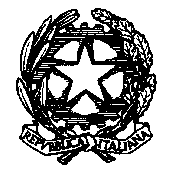 Tribunale di PistoiaMANIFESTAZIONE DI INTERESSE A PARTECIPARE A PROCEDURA NEGOZIATA MEDIANTE RDO SU MEPA, AI SENSI DELL’ART. 36, COMMA 2, LETT. B DEL D.LGS. NR. 50/2016 E SUCCESSIVE MODIFICHE, CON ALMENO 5 INVITI AD OPERATORI ECONOMICI, PER LA FORNITURA DEL SERVIZIO DI MANUTENZIONE ORDINARIA DEGLI IMPIANTI TERMICI, DI CLIMATIZZAZIONE ED ANTINCENDIO PER GLI UFFICI GIUDIZIARI DI PISTOIA PER IL PERIODO DAL 01.01.2020 AL 31.12.2020.Con il presente avviso, pubblicato sul sito WEB del Tribunale di Pistoia nella sezione “Amministrazione Trasparente” si intendono acquisire le manifestazioni di interesse da parte di operatori economici al fine di essere invitati alla procedura negoziata sotto soglia su MEPA tramite RDO, con invito rivolto ad almeno 5 operatori, per la fornitura del servizio di manutenzione degli impianti termici, di climatizzazione ed antincendio degli uffici giudiziari di Pistoia per il periodo dal 01.01.2020 al 31.12.2020.Elementi di rilievo della presente manifestazione:Stazione appaltante è il TRIBUNALE DI PISTOIA, Piazza DUOMO 6, tel. 0573 357233 – pec prot.tribunale.pistoia@giustiziacert.itLa scelta del contraente verrà effettuata mediante procedura negoziata sotto soglia, ai sensi dell’art. 36 c. 2 lett. B) del D.Lgs. 50/2016 (Codice Appalti) con il criterio dell’offerta al prezzo più basso e conformità al capitolato predeterminato dalla stazione appaltanteL’IMPORTO DI APPALTO A BASE DI GARA E’ FISSATO IN EURO 36.957,00 OLTRE IVA DI LEGGELa procedura verrà svolta mediante l’utilizzo del mercato elettronico della Pubblica amministrazione (MEPA) e pertanto si rende necessaria l’abilitazione allo stesso ai fini della partecipazione eventuale alla RDOIl contratto sarà stipulato mediante documento generato dal sistema MEPA e avrà la durata di 12 mesi, con decorrenza 01.01.2020 – 31.12.2020Si precisa che:Con il presente avviso non è stata indetta alcuna procedura di affidamento e che non sono previste graduatorie, attribuzioni di punteggi o altre classifiche di merito Il presente avviso non costituisce un invito ad offrire né promessa al pubblicoLa presente manifestazione di interesse ha il solo scopo di comunicare al Tribunale di Pistoia la propria disponibilità ad essere invitati all’offerta che sarà indetta su MEPA per l’affidamento del servizio di cui al fabbisogno e che non sussiste in capo alla stazione appaltante né l’obbligo di invitare tutte le imprese che ne facciano richiesta né quello di illustrare le ragioni di ogni mancato invito nei confronti di ciascuno degli operatori economici che manifesti il suo interesseÈ facoltà della stazione appaltante e senza l’obbligo di motivarne le ragioni, invitare anche operatori economici che non abbiano manifestato il proprio interesse rispondendo al presente avviso, siano presenti nel settore di riferimento del servizio di manutenzione impianti termici su MEPALe imprese interessate che vogliano presentare il proprio interesse a partecipare alla procedura di affidamento tramite RDO potranno inviare la propria richiesta utilizzando il format in word allegato, che dovrà pervenire entro e non oltre il giorno 9 dicembre 2019 ore 12.00 a mezzo di posta certificata all’indirizzo: prot.tribunale.pistoia@giustiziacert.it. Nell’oggetto dovrà essere indicata la seguente dicitura: fornitura di servizio di manutenzione ordinaria degli impianti termici, di climatizzazione ed antincendio degli uffici giudiziari di Pistoia per il periodo dal 01.01.2020 al 31.12.2020.Il termine di presentazione sopra indicato è perentorio e farà fede la data e l’orario indicati dal sistema di ricezione posta certificata. A pena di nullità, la dichiarazione di manifestazione di interesse dovrà essere sottoscritta dal Legale Rappresentate dell’Impresa interessata e corredata di copia fotostatica di documento di identità del sottoscrittore.L’amministrazione si riserva di verificare comunque il possesso dei requisiti generali e speciali richiesti per l’affidamento del servizio di manutenzione, che avverrà nei modi previsti dal D.Lgs. 50/2019 e ss.mm.Si comunica che il trattamento dei dati personali è finalizzato allo svolgimento della procedura in oggetto e avviene ai sensi del D.Lgs. 196/2000.Il presente atto viene pubblicato sul sito Internet istituzionale del Tribunale di Pistoia nella sezione amministrazione trasparente a cura del RUP dott.ssa Stefania Dello Russo, reperibile per ogni informazione o chiarimento in merito alla procedura avviata al nr. 0573 3571233 – posta elettronica personale stefania.dellorusso@giustizia.it.Pistoia, 4 dicembre 2019  F.to								Il RUP							Il funzionario contabile						       Dott.ssa Stefania Dello Russo